INFORMACJA POKONTROLNA NR KC-I.432.202.1.2022/MBK-1z kontroli w trakcie realizacji projektu nr RPSW.03.04.00-26-0022/17 pn. „Transport miejski przyjazny środowisku – zakup niskoemisyjnego taboru autobusowego”, realizowanego 
w ramach Działania 3.4 - „Strategia niskoemisyjna, wsparcie zrównoważonej multimodalnej mobilności miejskiej”, 3 Osi priorytetowej – „Efektywna i zielona energia” Regionalnego Programu Operacyjnego Województwa Świętokrzyskiego na lata 2014 – 2020, polegającej na weryfikacji dokumentów w zakresie prawidłowości przeprowadzenia właściwych procedur dotyczących udzielania zamówień publicznych, przeprowadzonej na dokumentach w siedzibie Instytucji Zarządzającej Regionalnym Programem Operacyjnym Województwa Świętokrzyskiego na lata 2014 – 2020 w dniach od 21 do 25 lutego 2022 roku.I. INFORMACJE OGÓLNE:Nazwa i adres badanego Beneficjenta:Gmina SandomierzPl. Józefa Poniatowskiego 3, 27-600 SandomierzStatus prawny Beneficjenta:Wspólnoty samorządowe - gminaII. PODSTAWA PRAWNA KONTROLI:Niniejszą kontrolę przeprowadzono na podstawie art. 23 ust. 1 w związku z art. 22 ust. 4 ustawy z dnia 11 lipca 2014 r. o zasadach realizacji programów w zakresie polityki spójności finansowanych w perspektywie finansowej 2014 – 2020 (Dz.U. z 2020 r., poz. 818 z późn. zm.).III. OBSZAR I CEL KONTROLI:Cel kontroli stanowi weryfikacja dokumentów w zakresie prawidłowości przeprowadzenia przez Beneficjenta właściwych procedur dotyczących udzielania zamówień publicznych 
w ramach realizacji projektu nr RPSW.03.04.00-26-0022/17 pn. „Transport miejski przyjazny środowisku – zakup niskoemisyjnego taboru autobusowego”.Weryfikacja obejmuje dokumenty dotyczące udzielania zamówień publicznych związanych z wydatkami przedstawionymi przez Beneficjenta we wniosku o płatność nr RPSW.03.04.00-26-0022/17-007.Kontrola przeprowadzona została przez Zespół Kontrolny złożony z pracowników Departamentu Kontroli i Certyfikacji RPO Urzędu Marszałkowskiego Województwa Świętokrzyskiego z siedzibą w Kielcach, w składzie:Pan Marek Bartkiewicz (kierownik Zespołu Kontrolnego),Pan Rafał Góźdź (członek Zespołu Kontrolnego).IV. USTALENIA SZCZEGÓŁOWE:W wyniku dokonanej w dniach od 21 do 25 lutego 2022 roku weryfikacji dokumentów dotyczących zamówień udzielonych w ramach projektu nr RPSW.03.04.00-26-0022/17, przesłanych
do Instytucji Zarządzającej Regionalnym Programem Operacyjnym Województwa Świętokrzyskiego na lata 2014 – 2020 przez Beneficjenta za pośrednictwem Centralnego systemu teleinformatycznego SL2014, Zespół Kontrolny ustalił, co następuje:Beneficjent w ramach realizacji projektu przeprowadził w trybie określonym w art. 39 
w związku z art. 24aa ustawy z dnia 29 stycznia 2004 r. Prawo zamówień publicznych (Dz. U. 
z 2017 r. poz. 1579 z późn. zm.), zwanej dalej „ustawą Pzp” postępowanie o udzielenie zamówienia publicznego, które zostało wszczęte w dniu 21.12.2020 r. poprzez przekazanie ogłoszenia 
o zamówieniu Urzędowi Publikacji Unii Europejskiej. Ogłoszenia o zamówieniu zostało opublikowano w Dzienniku Urzędowym Unii Europejskiej w dniu 24.12.2020 r. pod numerem 2020/S 251-628311. Przedmiotem zamówienia była dostawa na rzecz Gminy Sandomierz 6 szt. autobusów spalinowych.  W odpowiedzi na opublikowane ogłoszenie o zamówieniu wpłynęły dwie oferty. Efektem rozstrzygnięcia przedmiotowego postępowania było podpisanie w dniu 12.04.2021 r. umowy 
nr NK.272.1/5/2021 pomiędzy Beneficjentem a firmą Solaris Bus&Coach Sp. z o.o., ul. Obornicka 46, Bolechowo-Osiedle, 62-005 Owińska na kwotę 5 460 000,00 zł netto, 6 715 800,00 zł brutto. Termin realizacji przedmiotu zamówienia – 6 miesięcy od dnia podpisania umowy, tj. 12.10.2021 r.  Przedmiot umowy został zrealizowany w terminie wynikającym z w/w umowy, co potwierdzenie znajduje w protokołach zdawczo-odbiorczych (6 szt.) z dnia 30.09.2021 r.W wyniku weryfikacji przedmiotowego postępowania IZ RPOWŚ stwierdziła uchybienia 
nie mające wpływu na wynik postępowania polegające na:nie zamieszczeniu w pkt. 6 ppkt. 7 Protokołu z postępowania o udzielenie zamówienia informacji o publikacji w Dzienniku Urzędowym Unii Europejskiej ogłoszenia 
nr 2021/S 028-069090 z dnia 10.02.2021 r. o zmianie ogłoszenia;ustaleniu wartości szacunkowej zamówienia na podstawie ofert (oferta z dnia 26.08.2020 r. oraz z dnia 28.08.2020 r.), które zostały sporządzone wcześniej 
niż 3 miesiące przed wszczęciem postępowania o udzielenie zamówienia publicznego, 
co stanowi naruszanie art. 35 ust. 1 ustawy Pzp.Dokumenty dotyczące w/w postępowania o udzielenie zamówienia publicznego oraz lista sprawdzająca stanowią dowód nr 1 do niniejszej Informacji pokontrolnej.V. REKOMENDACJE I ZALECENIA POKONTROLNE:Ustalenia o średnim stopniu istotności:W związku ze stwierdzeniem naruszenia art. 35 ust. 1 ustawy Pzp, które to naruszenie zostało zakwalifikowane jako naruszenia nie mające wpływu na wynik postępowania, IZ RPOWŚ 
na lata 2014-2020 zaleca na przyszłość przestrzeganie zapisów ustawy Pzp i dochowanie większej staranności w trakcie opracowywania dokumentacji dotyczącej postępowań w przypadku realizacji przedsięwzięć współfinansowanych ze środków funduszy strukturalnych. Niniejsza Informacja pokontrolna zawiera 3 strony oraz 1 dowód, który dostępny jest 
do wglądu w siedzibie Departamentu Kontroli i Certyfikacji RPO, ul. Wincentego Witosa 86, 
25 – 561 Kielce.Dokument sporządzono w dwóch jednobrzmiących egzemplarzach, z których jeden zostaje przekazany Beneficjentowi. Drugi egzemplarz oznaczony terminem „do zwrotu” należy odesłać
na podany powyżej adres w terminie 14 dni od dnia otrzymania Informacji pokontrolnej.Jednocześnie informuje się, iż w ciągu 14 dni od dnia otrzymania Informacji pokontrolnej Beneficjent może zgłaszać do Instytucji Zarządzającej pisemne zastrzeżenia, co do ustaleń w niej zawartych. Zastrzeżenia przekazane po upływie wyznaczonego terminu nie będą uwzględnione.Kierownik Jednostki Kontrolowanej może odmówić podpisania Informacji pokontrolnej informując na piśmie Instytucję Zarządzającą o przyczynach takiej decyzji.Kontrolujący: IMIĘ I NAZWISKO: Marek Bartkiewicz ………………………………….IMIĘ I NAZWISKO: Rafał Góźdź ………………………………….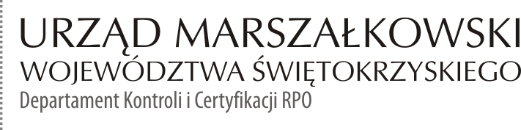 KC-I.432.202.1.2022                                                                                   Kielce, dn. 22.03.2022 r.Kontrolowany/a:…………………………………………